RODNE ULOGE U OBITELJIPROMATRAJTE SVAKODNEVNE OBVEZE ČLANOVA OBITELJI.USMENO ODGOVORITE NA PITANJAOBOJITE SLIČICU.KOLIKO ČLANOVA IMA TVOJA OBITELJ? NABROJI IH. NA KOJI NAČIN DIJELITE KUĆNE OBVEZE? ŠTO SU TVOJE OBVEZE? A OBVEZE TVOJE MAME I TATE? POSTOJE LI NEKI POSLOVI KOJE OBAVLJA  SAMO MAMA?POMAŽE LI JOJ TKO PRI TIM POSLOVIMA? A TATA? POMAŽE LI NJEMU TKO? ŠTO MISLITE ZAŠTO SU TE OBVEZE PODIJELJENE UPRAVO NA TAJ NAČIN? JE LI TO ZATO ŠTO OSTALI UKUĆANI TAJ POSAO NE ZNAJU ILI GA IZ NEKOG RAZLOGA NE MOGU UČINITI? NA KOJI NAČIN STE TE OBVEZE MEĐUSOBNO PODIJELILI (ZAJEDNIČKI DOGOVOR ILI SU RODITELJI TAKO ODREDILI) ?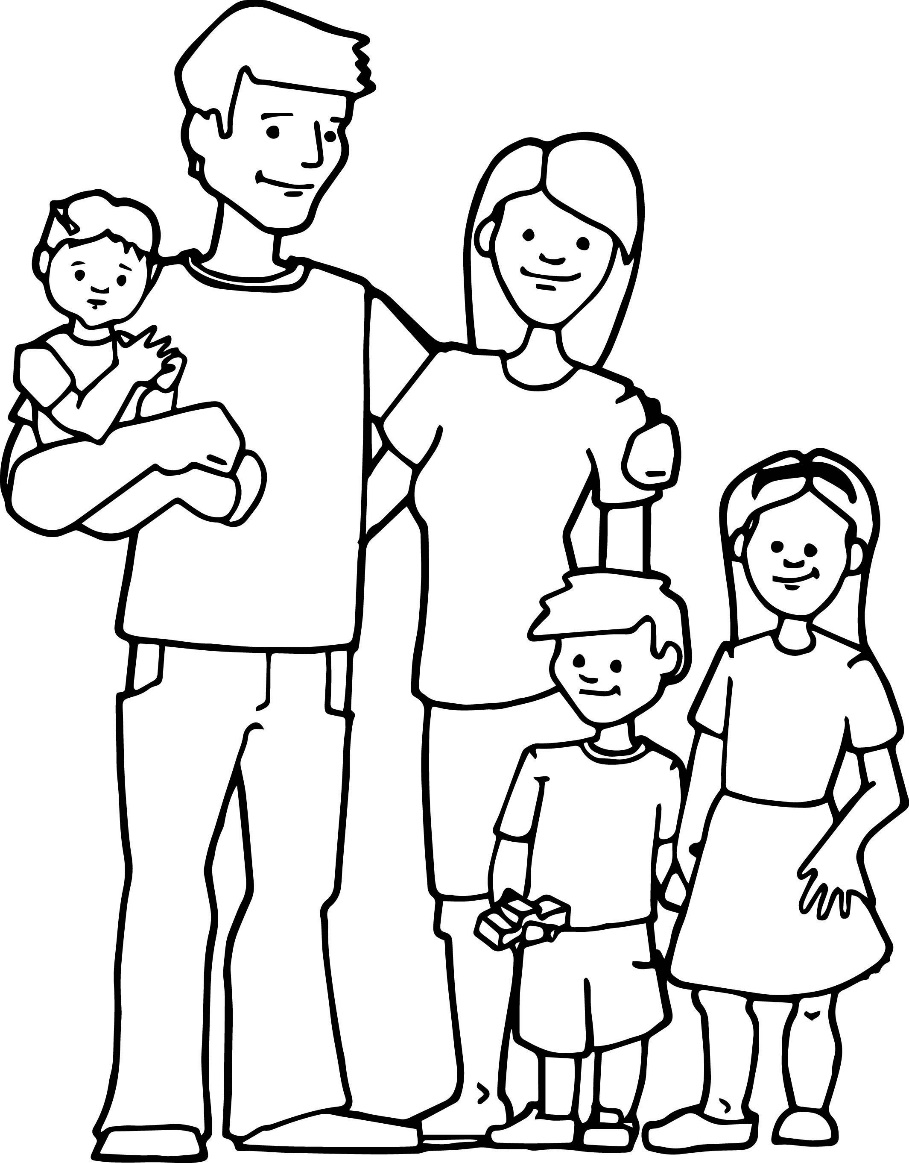 